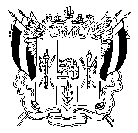 АДМИНИСТРАЦИЯ КРАСНООКТЯБРЬСКОГО СЕЛЬСКОГО ПОСЕЛЕНИЯВЕСЁЛОВСКОГО РАЙОНА РОСТОВСКОЙ ОБЛАСТИ ПОСТАНОВЛЕНИЕ«30» ноября 2015 года                      №  123                       х.Красный ОктябрьОб утверждении административногорегламента по предоставлению муниципальной услуги «Предоставление информации  об объектах учета из реестра  муниципального имущества»В соответствии с Федеральным законом  от 6 октября 2003 № 131-ФЗ «Об общих принципах организации местного самоуправления в Российской Федерации», Федеральным законом от 27 июля 2010 № 210-ФЗ «Об организации предоставления государственных и муниципальных услуг», в целях оптимизации деятельности Администрации Краснооктябрьского сельского поселения, руководствуясь Уставом муниципального образования «Краснооктябрьское сельское поселение», Администрация Краснооктябрьского сельского поселения                                                   ПОСТАНОВЛЯЕТ:1. Утвердить Административный регламент по предоставлению муниципальной услуги «Предоставление информации об объектах учета из реестра муниципального имущества».         2. Обеспечить размещение утвержденного административного регламента на официальном сайте Краснооктябрьского сельского поселения.        3.  Постановление Администрации Краснооктябрьского сельского поселения от 27.12.2013 г. № 201 «Об утверждении Административного регламента муниципальной услуги «Предоставление информации об объектах учета из реестра муниципального имущества» считать утратившими силу.         4. Контроль за исполнением настоящего постановления оставляю за собой.Глава Краснооктябрьскогосельского поселения	                                                                      И.А.Боцукова	УТВЕРЖДЕН                    постановлением  Администрации Краснооктябрьского  сельского поселения                             от 30.11. 2015  № 123 АДМИНИСТРАТИВНЫЙ  РЕГЛАМЕНТпо предоставлению  муниципальной услуги «Предоставление информации об объектах  учета из реестра муниципального имущества»Раздел 1 Общие положения1.1. Предмет регулирования административного регламента.Предметом регулирования административного регламента предоставления муниципальной услуги  (далее – административный регламент) являются общественные отношения, возникающие между заявителями и:Администрацией Краснооктябрьского сельского поселения  при предоставлении информации об объектах учета из реестра муниципального имущества.Административный регламент разработан в целях повышения качества и доступности предоставления муниципальной услуги для заявителей, определяет сроки и последовательность выполнения административных процедур.Целью предоставления муниципальной услуги является получение выписки из реестра муниципального имущества.          1.2 Основные понятия, используемые в административном регламенте.      В настоящем административном регламенте используются следующие основные понятия:       1.Муниципальная услуга, предоставляемая органом местного самоуправления (далее - муниципальная услуга) - деятельность по реализации функций органа местного самоуправления (далее - орган, предоставляющий муниципальные услуги), которая осуществляется по запросам заявителей в пределах полномочий органа, предоставляющего муниципальные услуги, по решению вопросов местного значения, установленных в соответствии с Федеральным законом от 6 октября 2003 года № 131-ФЗ «Об общих принципах организации местного самоуправления в Российской Федерации», Уставами муниципальных образований и переданными полномочиями сельскими поселениями Веселовского  сельского поселения.     2.Заявитель - физическое или юридическое лицо либо их уполномоченные представители, обратившиеся в орган, предоставляющий муниципальные услуги, с запросом о предоставлении муниципальной услуги, выраженным в письменной форме.     3.Административный регламент - нормативный правовой акт, устанавливающий порядок предоставления муниципальной услуги и стандарт предоставления муниципальной услуги;     4.Предоставление муниципальных услуг в электронной форме - предоставление муниципальных услуг с использованием информационно-телекоммуникационных технологий, в том числе с использованием портала муниципальных услуг, многофункциональных центров, включая осуществление  в рамках такого предоставления электронного взаимодействия между государственными органами, органами местного самоуправления, организациями и заявителями;          1.3.	 Круг заявителей и условия, при которых они имеют право на получение муниципальной услуги.От имени заявителя могут выступать физические, в том числе индивидуальные предприниматели или юридические лица, имеющие такое право в силу наделения их соответствующими полномочиями в порядке, установленном законодательством Российской Федерации. 1.4. Требование к порядку информирования о порядке предоставления услуги.1.4.1. Информация об Администрации Краснооктябрьского сельского поселения: Адрес места нахождения: 347783, Ростовская область, Веселовский район, х.Красный Октябрь, пер.Центральный, 5.Телефон для справок: 8 (86358) 6-32-74Адрес электронной почты: sp07071@donpac.ru.Сайт  муниципального образования «Краснооктябрьское сельское  поселение»:            http://k-octaybrskoesp.ru/График работы Администрации Краснооктябрьского сельского поселения:     понедельник - пятница: с 8.00 до 17.00; перерыв на обед: с 12.00 до 13.00;     прием посетителей:  понедельник - пятница: с 8.00 до 12.00;      четверг – не приемный день, работа с документами;     выходные дни: суббота, воскресенье.1.4.2.Информация о Муниципальном автономном учреждении Веселовского района «Многофункциональный центр предоставления государственных и муниципальных услуг»:адрес места нахождения: 347781, Ростовская область, Веселовский район,              п. Веселый, пер. Комсомольский,61режим работы:понедельник — вторник с 08.00 — 17.00, без перерыва, среда с 08.00 — 20.00. без перерыва, четверг с 08.00 — 17.00, без перерыва, суббота с 08.00 — 13.00 без  перерывавоскресенье — выходной. контактные телефоны: (86358) 6-87-38, (86358) 6-87-65адрес электронной почты:mfcvesl@gmail.com,  mfcdemt@gmail.comофициальный сайт: veselov.mfc61.ru1.4.3. Указанная информация может быть получена в порядке консультирования. Для получения информации по процедуре предоставления муниципальной услуги заявителями используются следующие формы консультирования: консультирование по почте (по электронной почте); консультирование по телефону;публичная письменная консультация. 1.4.4. Консультирование по почте (по электронной почте).При консультировании по письменным обращениям ответ на обращение заявителя направляется почтой в адрес заявителя в срок, не превышающий 5 рабочих дней со дня поступления письменного обращения.При консультировании в форме ответов по электронной почте ответ 
на обращение направляется по электронной почте на электронный адрес заинтересованного лица в срок, не превышающий 5 рабочих дней со дня поступления письменного обращения.Днем поступления обращения является день регистрации входящего обращения в МФЦ, в Администрацию Краснооктябрьского сельского поселения.1.4.5. Консультирование по телефону.Ответ на телефонный звонок должен начинаться с информации 
о наименовании органа, в который позвонил гражданин.В том случае, если специалист, осуществляющий консультацию 
по телефону, не может ответить по существу на вопрос, связанный 
с предоставлением муниципальной услуги, специалист обязан проинформировать заинтересованное лицо об организациях, структурных подразделениях, которые располагают сведениями, необходимыми для ответа на вопрос.1.4.6. Публичная письменная консультация.Публичная письменная консультация осуществляется специалистом по земельным и имущественным отношениям Администрации  Краснооктябрьского сельского поселения, начальником сектора по имущественным и земельным отношениям,  путем размещения информационных материалов на официальном сайте Краснооктябрьского сельского поселения, публикации информационных материалов в средствах массовой информации.1.4.7. Специалист по земельным и имущественным отношения Администрации Краснооктябрьского сельского поселения при обращении заинтересованного лица по телефону дает ответ самостоятельно. Если специалист, к которому обратилось заинтересованное лицо, не может ответить на вопрос самостоятельно, то специалист может предложить заинтересованному лицу обратиться письменно,  либо назначить другое для заинтересованного лица время консультации, либо сообщить телефонный номер, по которому можно получить необходимую информацию.Специалист  не вправе осуществлять консультирование заинтересованных лиц, выходящее за рамки информирования о стандартных процедурах и условиях оказания муниципальной услуги и влияющее прямо или  косвенно на индивидуальные решения заинтересованных лиц.Ответы на письменные обращения даются в простой, четкой и понятной форме в письменном виде и должны содержать:ответы на поставленные вопросы;должность, фамилию и инициалы лица, подписавшего ответ;фамилию, имя, отчество исполнителя;номер телефона исполнителя.1.4.8. На информационном стенде в помещении МФЦ размещаются следующие информационные материалы:перечень муниципальных услуг, предоставление которых организовано в МФЦ;сроки предоставления муниципальных услуг;порядок обжалования действий (бездействия), а также решений органов, предоставляющих муниципальные услуги;информация о предусмотренной законодательством Российской Федерации ответственности должностных лиц органов, предоставляющих муниципальные услуги за нарушение порядка предоставления муниципальных услуг;режим работы МФЦ, Администрации Краснооктябрьского сельского поселения.          1.4.9. На официальном сайте Краснооктябрьского сельского поселения  размещаются следующие информационные материалы: 	полное наименование и полный почтовый адрес органа, предоставляющего услугу;	 справочные телефоны, по которым можно получить консультацию по порядку предоставления муниципальной услуги; 	 адрес электронной почты органа, предоставляющего услугу; 	 текст административного регламента.Раздел 2.   Стандарт муниципальной услуги                2.1. Наименование муниципальной услуги.    Муниципальная услуга «Предоставление информации об объектах  учета из реестра муниципального имущества».                2.2.Наименование органа, предоставляющего муниципальную услугу и                                                                                       организации, участвующие в предоставлении муниципальной услуги.Муниципальная услуга предоставляется Администрацией Краснооктябрьского сельского поселения (далее-Администрация), непосредственно специалистом по земельным и имущественным отношениям Администрации Краснооктябрьского сельского поселения (далее – специалист Администрации).В предоставлении муниципальной услуги участвует Муниципальное автономное учреждение Весёловского района «Многофункциональный центр по предоставлению государственных и муниципальных услуг» (далее-МФЦ);В соответствии с требованиями пункта 3 части 1 статьи 7 Федерального закона от 27.07.2010 № 210-ФЗ «Об организации предоставления государственных и муниципальных услуг» (ред. от 13.07.2015) запрещено требовать от заявителя осуществления действий, в том числе согласований, необходимых для получения муниципальной услуги и связанных с обращением в иные государственные органы, органы местного самоуправления, организации.          2.3.Сведения о конечном результате предоставления  муниципальной услуги.	1.  Результатом предоставления муниципальной услуги является: предоставление информации об объектах  учета из реестра муниципального имущества2. Процедура предоставления услуги завершается путем получения заявителем  следующих документов:- выписка из реестра муниципального имущества Краснооктябрьского сельского поселения;-уведомления об отказе в предоставлении муниципальной услуги.         2.4.Срок предоставления муниципальной услуги:Срок предоставления муниципальной услуги не должен превышать 10 календарных дней, с момента регистрации поступившего заявления.        2.5.Нормативно правовые акты, регулирующие предоставление муниципальной услуги.            Предоставление муниципальной услуги регулируется и осуществляется в соответствии с:-приказом Минэкономразвития России от 30.08.2011 № 424 «Об утверждении Порядка ведения органами местного самоуправления реестров муниципального имущества»;- Уставом муниципального образования «Краснооктябрьское сельское поселение».   2.6. Исчерпывающий перечень документов, необходимых в соответствии с нормативными правовыми актами для предоставления муниципальной услуги, и услуг, которые являются необходимыми и обязательными для предоставления муниципальной услуги, подлежащих представлению заявителями, способы их получения заявителями, в том числе в электронной форме, порядок их представления. При обращении за предоставлением муниципальной услуги заявитель представляет документы в одном экземпляре. Заявление  представляется одним из следующих способов:  на бумажном носителе – при личном обращении в МФЦ, в Администрацию Краснооктябрьского сельского поселения.  почтовым отправлением в адрес Администрации Краснооктябрьского сельского поселения; Требования к заявлению:  в заявлении  не должно быть подчисток, приписок, зачеркнутых слов и иных неоговоренных в них исправлений;  заявление не может быть заполнено карандашом;  заявление должно быть подписано заявителем либо представителем заявителя;  в заявлении должна быть проставлена печать, за исключением случая подписания заявления доверенным лицом с правом подписи (для юридических лиц).2.6.1. Заявление (письменный запрос) (оригинал-1) о предоставление информации об объектах  учета из реестра муниципального имущества, оформленное согласно приложению № 1 к административному регламенту.В заявлении указываются:а) для физических лиц (в том числе индивидуальных предпринимателей):  фамилия, имя, отчество (при наличии) заявителя;  фамилия, имя, отчество (при наличии) полномочного представителя заявителя (при наличии);  реквизиты документа, удостоверяющего личность физического лица;  почтовый адрес и (или) адрес электронной почты;  номер контактного телефона;  подпись заявителя (полномочного представителя заявителя);  дата.б) для юридического лица:  полное наименование юридического лица;  фамилия, имя, отчество (при наличии) полномочного представителя заявителя (при наличии);  сведения об организационно-правовой форме;  юридический адрес (место регистрации);  почтовый адрес и (или) адрес электронной почты;  подпись полномочного представителя заявителя;  печать, дата.Орган участвующий и предоставляющий муниципальную услугу не вправе требовать от заявителя:  представления документов и информации или осуществления действий, представление или осуществление которых не предусмотрено нормативными актами, регулирующими отношения, возникающие в связи с предоставлением муниципальной услуги;  представления документов и информации, которые в соответствии с нормативными правовыми актами Российской Федерации и муниципальными правовыми актами находятся в распоряжении органов, предоставляющих муниципальные услуги, государственных органов, иных органов местного самоуправления либо подведомственных органам местного самоуправления организаций, участвующих в предоставлении муниципальной услуги, за исключением документов, указанных в части 6 статьи 7 Федерального закона от 27.07.2010 № 210-ФЗ «Об организации предоставления государственных и муниципальных услуг» (ред. от 13.07.2015).          2.8.Основания для отказа в приёме документов, необходимых для предоставления муниципальной услуги.         Оснований для отказа в приёме документов, необходимых для предоставления муниципальной услуги «Предоставление информации об объектах учета из реестра муниципального имущества» нет.           2.9.Основания для отказа в предоставлении муниципальной услуги. В предоставлении муниципальной услуги может быть отказано на следующих основаниях:  - если объект, на который запрашивается информация, не является объектом муниципального имущества;  Предоставление муниципальной услуги может быть приостановлено на следующих основаниях:- при поступлении от заявителя письменного заявления о приостановлении предоставления муниципальной услуги;- на основании определения или решения суда.      2.10. Сведения о стоимости предоставления муниципальной услуги.Муниципальная услуга носит заявительный характер и предоставляется Администрацией Краснооктябрьского сельского поселения бесплатно. Взимание платы за действия, связанные с организацией предоставления услуги в МФЦ  запрещается.твий.Размер и порядок луги, может взиматьс       2.11.Сроки ожидания при предоставлении муниципальной услуги.1. Максимальное время ожидания в очереди при подаче заявки для предоставления муниципальной услуги не должно превышать 15 минут.2. Максимальное время ожидания в очереди для получения консультации не должно превышать 15 минут.3. Максимальное время ожидания в очереди для получения результата предоставления муниципальной услуги  не должно превышать 15 минут.           2.12. Срок и порядок регистрации запроса заявителя о предоставлении муниципальной услуги, услуги, предоставляемой организацией, участвующей в предоставлении муниципальной услуги.При предоставлении документов в МФЦ, в Администрацию Краснооктябрьского сельского поселения заявление регистрируется в день приема документов. При отправке пакета документов по почте  заявление регистрируется в день поступления документов.            Максимальный срок приема документов не может превышать 15 минут.      2.13.Требования к помещениям, в которых предоставляется муниципальная услуга. Помещения, выделенные для предоставления муниципальной услуги, соответствуют санитарно-эпидемиологическим правилам. Места предоставления муниципальной услуги оборудуются системами кондиционирования (охлаждения и нагревания) и вентилирования воздуха, средствами пожаротушения и оповещения о возникновении чрезвычайной ситуации.              Для обслуживания заявителей с ограниченными физическими возможностями помещения оборудуются пандусами, специальными ограждениями и перилами, обеспечиваются беспрепятственное передвижение и разворот инвалидных колясок. Для ожидания гражданам отводится специальное место, оборудованное стульями.Рабочие места работников, осуществляющих рассмотрение обращений граждан, оборудованы средствами вычислительной техники (как правило, один компьютер с доступом к информационным ресурсам администрации, информационно-справочным системам) и оргтехникой, позволяющими организовать исполнение функции в полном объеме (выделяются бумага, расходные материалы, канцелярские товары в количестве, достаточном для исполнения функции по рассмотрению обращений граждан). Места для проведения личного приема граждан оборудованы стульями, столами, обеспечены канцелярскими принадлежностями для написания письменных обращений, имеются информационные стенды.В местах предоставления муниципальной услуги предусмотрены оборудованные доступные места общественного пользования (туалеты).             2.14.Показателями доступности и качества муниципальной услуги являются:  Снижение количества взаимодействий физических и юридических лиц с должностными лицами органов местного самоуправления при получении муниципальной услуги;  возможность получать муниципальную услугу своевременно и в соответствии со стандартом предоставления муниципальной услуги;  возможность получать полную, актуальную и достоверную информацию о порядке предоставления муниципальной услуги;  возможность получать информацию о результате предоставления муниципальной услуги;  возможность обращаться в досудебном и (или) судебном порядке в соответствии с законодательством Российской Федерации с жалобой на принятое по заявке заявителя решение или на действия (бездействие) должностных лиц. Основные требования к качеству предоставления муниципальной услуги:  своевременность предоставления муниципальной услуги;  достоверность и полнота информирования заявителя о ходе рассмотрения его обращения;  создание комфортных условий при предоставлении муниципальной услуги;  удобство и доступность получения заявителем информации о порядке предоставления муниципальной услуги.            Показателями качества предоставления муниципальной услуги являются срок рассмотрения заявки, отсутствие или наличие жалоб на действия (бездействие) должностных лиц. Предоставление муниципальной услуги:  при направлении заявления почтовым отправлением непосредственного взаимодействия заявителя с должностным лицом, осуществляющим предоставление муниципальной услуги, не требуется.  при обращении в МФЦ заявитель не менее четырех раз взаимодействует с сотрудником МФЦ, участвующим в предоставлении муниципальной услуги при подаче запроса и получении подготовленных в ходе исполнения муниципальной услуги документов. Возможность получения сведений о ходе предоставления муниципальной услуги реализуется по номерам телефонов, адресам электронной почты.2.15. Иные требования,  учитывающие особенности предоставления муниципальных услуг.    Предоставление муниципальной услуги через МФЦ осуществляется при наличии соглашения о взаимодействии. В МФЦ заявление  принимает специалист МФЦ.             При отправке по почте заявление в адрес Администрации направляются почтовым отправлением с уведомлением о вручении. Электронное заявление на предоставление муниципальной услуги направляется на адрес электронной почты, указанный в пункте 1.4.1 раздела 1 административного регламента.  Требования к заявлению, направляемому в форме электронного документа,  прилагаемых к заявлению аналогичны требованиям к заявлению, поданном на бумажном носителе.  Заявление в форме электронного документа подписывается по выбору заявителя (если заявителем является физическое лицо):  электронной подписью заявителя (представителя заявителя);  усиленной квалифицированной электронной подписью заявителя (представителя заявителя).   Заявление от имени юридического лица заверяется по выбору заявителя электронной подписью либо усиленной квалифицированной электронной подписью (если заявителем является юридическое лицо):  лица, действующие от имени юридического лица без доверенности;  представителя юридического лица, действующего на основании доверенности, выданной в соответствии с законодательством Российской Федерации.Средства электронной подписи, применяемые при подаче заявления и прилагаемых к заявлению электронных документов, должны быть сертифицированы в соответствии с законодательством Российской Федерации.  В случае обращения заявителя за предоставлением муниципальной услуги в электронной форме результат муниципальной услуги направляется заявителю почтовым отправлением.Раздел 3. Состав, последовательность и сроки выполнения административных процедур, требования к порядку их выполнения, в том числе особенности выполнения административных процедур в электронной форме, а также особенности выполнения административных процедур в многофункциональных центрах3.1. Исчерпывающий перечень административных процедур при предоставлении муниципальной услуги.Муниципальная услуга «Предоставление информации об объектах  учета из реестра муниципального имущества»  включает в себя следующие административные процедуры:- прием и регистрацию заявления;- подготовка выписки из реестра муниципального имущества или уведомления об отсутствии сведений в реестре муниципального имущества Краснооктябрьского сельского поселения;- выдача результата муниципальной услуги (в соответствии со способом получения результата, указанным в заявлении).3.2.  Административная процедура - прием и регистрация заявления.Основанием для начала административной процедуры является обращение заявителя с заявлением о предоставлении информации об объектах учета из реестра муниципального имущества.3.2.1. Прием и регистрация заявления при обращении заявителя в МФЦ.Специалист МФЦ, ответственный за прием документов:- устанавливает личность заявителя, в том числе проверяет наличие документа, удостоверяющего личность;- проверяет соответствие в заявлении данных (сведений) данным (сведениям), содержащимся в представленных документах, а также удостоверяется в наличии в заявлении подписи заявителя и даты его представления;- в случае не заполнения отдельных пунктов заявления предлагает заявителю заполнить все пункты заявления для последующего принятия заявления.Специалист МФЦ регистрирует заявление, выдает заявителю выписку из информационной системы с указанием информации о дате готовности документов.Прием, регистрация, учет заявления специалистами МФЦ, а также передача документов в Администрацию, осуществляются в соответствии с соглашением 
о взаимодействии.3.2.2. Прием и регистрация заявления при направлении заявления 
по почте в адрес Администрации.Регистрация полученного по почте заявления осуществляется специалистом Администрации,  не позднее дня, следующего за днем их получения. 3.2.3. Прием и регистрация заявления при направлении заявления 
с использованием Портала госуслуг.При направлении документов с использованием Портала госуслуг регистрация электронного заявления производится в автоматическом режиме 
 в день его поступления, а в случае направления электронного заявления в праздничный или выходной дни, регистрация заявления производится в первый рабочий день, следующий за праздничным или выходным днем.Не позднее дня, следующего за днем регистрации электронного заявления, специалист Администрации в карточке заявки определяет регламент, в соответствии с которым выполняется услуга. Доведение до ответственного исполнителя Администрации осуществляется в порядке общего делопроизводства.3.2.4. Прием и регистрация заявления при направлении заявления посредством электронной почты.При направлении заявления в форме электронного документа посредством электронной почты заявление регистрируется специалистом Администрации в день его поступления, а в случае направления заявления 
в праздничный или выходной дни, регистрация заявления производится 
в первый рабочий день, следующий за праздничным или выходным днем.Ответственным за направление заявителю уведомления, содержащего входящий регистрационный номер заявления, дату получения заявления является Администрация.Уведомление о получении заявления направляется заявителю 
по электронной почте не позднее рабочего дня, следующего за днем регистрации заявления в Администрации.3.2.5. Критерием принятия решений о регистрации заявления является факт направления заявления на предоставление муниципальной услуги.Результатом административной процедуры является регистрация заявления и передача ответственному исполнителю заявления о предоставлении муниципальной услуги.Способом фиксации результата административной процедуры является регистрация заявления.Максимальный срок исполнения данной административной процедуры составляет 1 день.3.3. Административная процедура - подготовка выписки из реестра муниципального имущества Краснооктябрьского сельского поселения или уведомления об отсутствии сведений в реестре муниципального имущества 
Краснооктябрьского сельского поселения.Основанием для начала административной процедуры является получение специалистом Администрации заявления о предоставлении информации об объектах учета из реестра муниципального имущества.Специалист Администрации подготавливает выписку из реестра муниципального имущества или уведомления об отсутствии сведений в реестре муниципального имущества  на объекты недвижимого имущества. Специалист Администрации проводит работу по установлению принадлежности запрашиваемого объекта, осуществляет проверку наличия сведений в реестре муниципального имущества Краснооктябрьского сельского поселения.Специалист  по результатам выполненных работ осуществляет:- подготовку выписки из реестра муниципального имущества 
Краснооктябрьского сельского поселения при наличии сведений в реестре муниципального имущества или уведомления об отсутствии сведений в реестре муниципального имущества.Подготовленная выписка из реестра муниципального имущества 
 или уведомление об отсутствии сведений в реестре регистрируется.После регистрации выписки из реестра муниципальной имущества или уведомления об отсутствии сведений в реестре муниципального имущества  специалист  осуществляет передачу по реестру в МФЦ для выдачи заявителю либо направляет заявителю по почте, или по электронной почте.Критерием принятия решения о подготовке выписки из реестра муниципального имущества или уведомления об отсутствии сведений в реестре муниципального имущества  является наличие (отсутствие), запрашиваемых заявителем, сведений в реестре муниципального имущества Краснооктябрьского сельского поселения.Результатом административной процедуры является выписка из реестра муниципального имущества Краснооктябрьского сельского поселения  или уведомление 
об отсутствии сведений в реестре муниципального имущества 
Краснооктябрьского сельского поселения.Способом фиксации результата административной процедуры является регистрация выписки из реестра муниципального имущества Краснооктябрьского сельского поселения  регистрация уведомления об отсутствии сведений в реестре муниципальной муниципального имущества Краснооктябрьского сельского поселения  в порядке общего делопроизводства.Максимальный срок исполнения данной административной процедуры составляет 8 дней.3.4. Административная процедура – выдача результата муниципальной услуги (в соответствии со способом получения результата, указанным в заявлении).Основанием для начала административной процедуры является получение специалистом МФЦ либо выписки из реестра муниципального имущества Краснооктябрьского сельского поселения  или уведомления об отсутствии сведений в реестре муниципального имущества Краснооктябрьского сельского поселения.Ответственными за исполнение данной процедуры является МФЦ либо Администрация.3.4.1. Выдача результата муниципальной услуги при обращении заявителя в МФЦ.В случае согласия заявителя, МФЦ уведомляет SMS-уведомлением 
на мобильный номер телефона заявителя о ходе предоставления муниципальной услуги.Выдача результата осуществляется в следующем порядке:- заявитель прибывает в МФЦ с документом, удостоверяющим личность и выпиской из ИИС ЕС МФЦ РО;- специалист МФЦ составляет документ на бумажном носителе 
и подтверждает соответствие содержания данного документа содержанию электронного документа (в случае направления результата предоставления услуги в МФЦ по каналам межведомственного электронного взаимодействия); - специалист МФЦ знакомит заявителя с перечнем и содержанием выдаваемых документов;- заявитель подтверждает получение результата муниципальной услуги личной подписью с расшифровкой в соответствующей графе выписки. 3.4.2. Направление результата муниципальной услуги по почте.В случае указания заявителем способа получения результата муниципальной услуги по почте специалист Администрации выписку из реестра муниципального имущества Краснооктябрьского сельского поселения  или уведомление об отсутствии сведений в реестре муниципального имущества Краснооктябрьского сельского поселения  направляет заявителю по почте.3.4.3. Направление результата муниципальной услуги в электронной форме.Специалист Администрации осуществляет отправку результата муниципальной услуги на адрес электронной почты заявителя.3.4.4. Критерием принятия решения при выборе способа направления результата муниципальной услуги является способ получения результата муниципальной услуги, указанный в запросе заявителем.Результатом административной процедуры является передача заявителю выписки из реестра муниципального имущества Краснооктябрьского сельского поселения  или уведомления об отсутствии сведений в реестре муниципального имущества Краснооктябрьского сельского поселения.Способом фиксации результата административной процедуры  является:- при выдаче в МФЦ - отметка в выписке из ИИС ЕС МФЦ РО 
о получении заявителем выписки из реестра муниципальной собственности Краснооктябрьского сельского поселения   или уведомления об отсутствии сведений в реестре муниципального имущества Краснооктябрьского сельского поселения ;- при направлении почтой – отметка об отправке фиксируется в реестре заказной корреспонденции;Максимальный срок исполнения данной административной процедуры составляет 1 день.3.5. Блок-схема оказания муниципальной услуги приведена
в приложении № 2 к административному регламенту.Раздел 4. Формы контроля за исполнением административного регламента            4. 1. Формами контроля за исполнением административных процедур являются текущие и периодические проверки.Проверки проводятся с целью предупреждения, выявления и устранения нарушений требований к качеству, в том числе  к порядку  и сроку предоставления муниципальной услуги, допущенных специалистом по земельным и имущественным отношениям Администрации Краснооктябрьского сельского поселения при выполнении ими административных действий.4.2. Текущий контроль соблюдения последовательности действий, определенных административными процедурами по предоставлению муниципальной услуги, и принятием решений осуществляет Глава Краснооктябрьского сельского поселения. 4.3. Текущий контроль исполнения административного регламента осуществляет Глава Краснооктябрьского сельского поселения в процессе подготовки проекта постановления Администрации Краснооктябрьского сельского поселения или в процессе подготовки ответа об отказе в предоставлении муниципальной услуги.4.4. Периодический контроль порядка, полноты и качества предоставления муниципальных услуг осуществляется посредством проведения внутренних аудитов должностными лицами Администрации Краснооктябрьского сельского поселения. 4.5. Текущий контроль осуществляется путём проведения проверок соблюдения и исполнения положений Административного регламента, иных нормативных правовых актов Российской Федерации.4.6. Контроль полноты и качества исполнения муниципальной услуги включает в себя проведение проверок, выявление и устранение нарушений прав заявителей, рассмотрение, принятие решений и подготовку ответов на обращения заявителей, содержащих жалобы на решения, действия (бездействие) должностных лиц. 4.7. По результатам проведенных проверок в случае выявления нарушений, за невыполнение или ненадлежащее выполнение законодательства Российской Федерации и Ростовской области по вопросам организации и предоставления муниципальной услуги, а также требований настоящего административного регламента, муниципальные служащие Администрации Краснооктябрьского сельского поселения, сотрудники МФЦ несут ответственность в соответствии с действующим законодательством.  4.8. Уполномоченный специалист Администрации несет персональную ответственность за соблюдение сроков и порядка приема документов, за проверку документов, определение их подлинности и соответствия установленным требованиям, а также соблюдения сроков выполнения административных действий, входящих в его компетенцию. 4.9. Все должностные лица, участвующие в предоставлении данной муниципальной услуги, несут персональную ответственность за выполнение своих обязанностей и соблюдение сроков выполнения административных процедур, указанных в Административном регламенте. Раздел 5. Досудебный (внесудебный) порядок обжалования решений и действий (бездействия) органа, предоставляющего муниципальную услугу, а также должностных лиц, муниципальных служащих.5.1. Информация для заявителей об их праве подать жалобу на решение   и (или) действие (бездействие) органа, предоставляющего услугу и (или) его должностных лиц, принятых (осуществляемых) в ходе предоставления услуги.Заявитель вправе подать жалобу на решение и (или) действие (бездействие) Администрации Краснооктябрьского сельского поселения, МФЦ, а также их должностных лиц, повлекшее за собой нарушение его прав при предоставлении муниципальной услуги.5.2. Предмет жалобы.Заявитель может обратиться с жалобой, в том числе в следующих случаях:  нарушение срока регистрации заявки (обращения, запроса) заявителя           о предоставлении муниципальной услуги;  нарушение срока предоставления муниципальной услуги;  требование у заявителя документов, не предусмотренных нормативными правовыми актами Российской Федерации, нормативными правовыми актами субъектов Российской Федерации, муниципальными правовыми актами для предоставления муниципальной услуги;  отказ в приеме документов у заявителя, предоставление которых предусмотрено нормативными правовыми актами Российской Федерации, муниципальными правовыми актами для предоставления муниципальной услуги;  отказ в предоставлении муниципальной услуги, если основания отказа не предусмотрены федеральными законами и принятыми в соответствии с ними иными нормативными правовыми актами Российской Федерации, нормативными правовыми актами субъектов Российской Федерации, нормативными правовыми актами субъектов Российской Федерации, муниципальными правовыми актами;  затребование с заявителя при предоставлении муниципальной услуги платы, не предусмотренной нормативными правовыми актами Российской Федерации, нормативными правовыми актами субъектов Российской Федерации, муниципальными правовыми актами;  отказ органа, предоставляющего муниципальную услугу, должностного лица органа, предоставляющего муниципальную услугу, в исправлении допущенных опечаток и ошибок в выданных в результате предоставления муниципальной услуги документах либо нарушение установленного срока таких исправлений.5.3. Органы местного самоуправления и уполномоченные 
на рассмотрение жалобы должностные лица, которым может быть направлена жалоба.Жалоба может быть направлена заявителем в случае обжалования действия (бездействия) и решения:  специалиста МФЦ – директору  МФЦ;  специалиста Администрации – Главе Краснооктябрьского сельского поселения.Жалоба на нарушение порядка предоставления муниципальной услуги, выразившееся в неправомерных решениях и действиях (бездействии) сотрудников МФЦ, рассматривается Администрацией  Краснооктябрьского сельского поселения.           5.4. Порядок подачи и рассмотрения жалобы.Основанием для начала процедуры досудебного (внесудебного) обжалования является поступление в письменной форме на бумажном носителе, в электронной форме жалобы на действия (бездействие) и решения, принятые (осуществляемые) в ходе предоставления муниципальной услуги. Жалоба может быть подана заявителем через МФЦ. При поступлении жалобы МФЦ обеспечивает ее передачу в Администрацию Краснооктябрьского сельского поселения. Жалоба может быть направлена по почте, электронной почтой, с использованием информационно-телекоммуникационной сети «Интернет»: официального сайта  Краснооктябрьского сельского поселения, а также может быть принята при личном приеме заявителя.Жалоба должна содержать:  наименование органа, предоставляющего муниципальную услугу, должностного лица органа, осуществляющего муниципальную услугу, либо специалиста, решения и действия (бездействие) которого обжалуются;  фамилию, имя, отчество (последнее – при наличии), сведения о месте жительства заявителя – физического лица либо наименование, сведения 
о местонахождении заявителя – юридического лица, а также номер (номера) контактного телефона, адрес (адреса) электронной почты (при наличии) 
и почтовый адрес, по которым должен быть направлен ответ заявителю;  сведения об обжалуемых решениях и действиях (бездействии) специалистов  Администрации Краснооктябрьского сельского поселения  или их должностных лиц;  доводы, на основании которых заявитель не согласен с решением  и действием (бездействием) специалистов Администрации Краснооктябрьского сельского поселения, или их должностных лиц; личную подпись заявителя, либо его уполномоченного представителя. Заявителем могут быть представлены документы (при наличии), подтверждающие доводы заявителя, либо их копии. Отсутствием указанных документов не является основанием для отказа в рассмотрении или удовлетворении жалобы.5.5. Сроки рассмотрения жалобы.Жалоба, поступившая в орган, предоставляющий муниципальную услугу, рассматривается в течение пятнадцати рабочих дней со дня ее регистрации,  а в случае обжалования отказа органа, предоставляющего муниципальную услугу, должностного лица органа, предоставляющего муниципальную услугу, в приеме документов у заявителя либо в исправлении допущенных опечаток  и ошибок или в случае обжалования нарушения установленного срока таких исправлений – в течение пяти рабочих дней со дня ее регистрации, если иные сокращенные сроки не установлены Правительством Российской Федерации.Жалоба подлежит регистрации не позднее следующего рабочего дня  с момента ее поступления.5.6. Перечень оснований для приостановления рассмотрения жалобы   в случае, если возможность приостановления предусмотрена законодательством Российской Федерации.Основания для приостановления рассмотрения жалобы, указанной  в настоящем разделе, действующим законодательством Российской Федерации не предусмотрены.5.7. Результат рассмотрения жалобы.По результатам рассмотрения жалобы в соответствии с частью 7 статьи 11.2 Федерального закона от 27.07.2010 № 210-ФЗ «Об организации предоставления государственных и муниципальных услуг» орган, предоставляющий муниципальную услугу, принимает одно    из следующих решений:  удовлетворяет жалобу, в том числе в форме отмены принятого решения, исправления допущенных органом, предоставляющим государственную услугу, либо органом, предоставляющим муниципальную услугу, опечаток и ошибок в выданных в результате предоставления государственной или муниципальной услуги документах, возврата заявителю денежных средств, взимание которых не предусмотрено нормативными правовыми актами Российской Федерации, нормативными правовыми актами субъектов Российской Федерации, муниципальными правовыми актами, а также в иных формах;об отказе в удовлетворении жалобы Решение по результатам рассмотрения жалобы принимается в форме акта органа, уполномоченного на ее рассмотрение.5.8. Порядок информирования заявителя о результатах рассмотрения жалобы.Не позднее дня, следующего за днем принятия решения, указанного    в пункте 5.7 раздела 5 настоящего административного регламента, заявителю  в письменной форме и, по желанию заявителя, в электронной форме направляется мотивированный ответ о результатах рассмотрения жалобы.В ответе по результатам рассмотрения жалобы указываются:  наименование органа, предоставляющего муниципальную услугу, рассматривающего жалобу, должность, фамилия, имя, отчество (последнее – при наличии) его должностного лица, принявшего решение по жалобе;  номер, дата, место принятия решения, включая сведения о должностном лице, решение или действие (бездействие) которого обжалуются;  фамилия, имя, отчество (последнее – при наличии) или наименование заявителя;  основания для принятия решения по жалобе;  принятое по жалобе решение;  сведения о порядке обжалования принятого по жалобе решения.В случае установления в ходе или по результатам рассмотрения жалобы признаков состава административного правонарушения или преступления должностное лицо, наделенное полномочиями по рассмотрению жалоб, незамедлительно направляет имеющиеся материалы в органы прокуратуры.5.9. Порядок обжалования решения по жалобе.Принятое в соответствии с пунктом 5.7. настоящего административного регламента решение может быть обжаловано в судебном порядке.Приложение №1к административному регламентуГлаве Краснооктябрьского сельского поселенияЗАЯВЛЕНИЕ(физического лица)о предоставлении информации об объектах учета из реестра муниципального имуществаИнформацию прошу предоставить (напротив необходимого пункта поставить значок √ ): почтой;электронной почтой;   на руки по месту сдачи заявки.Документы, представленные для оказания услуги, и сведения, указанные в заявлении достоверны, выписку о принятии документов получил (а).«_____» _______________ 20 ____ г. «_____» ч. «______» мин.(дата и время подачи заявления)_____________________________ / ____________________________________________________(подпись заявителя)         (полностью фамилия, имя и отчество (при наличии) заявителя                                                                                                                      Главе Краснооктябрьского                                                                                                                                   сельского поселенияЗАЯВЛЕНИЕ(юридического лица)о предоставлении информации об объектах учета из реестра муниципального имуществаИнформацию прошу предоставить (напротив необходимого пункта поставить значок √ ): почтой;электронной почтой;   на руки по месту сдачи заявки.Документы, представленные для оказания услуги, и сведения, указанные в заявлении достоверны, выписку о принятии документов получил (а).«_____» _______________ 20 ____ г. «_____» ч. «______» мин.Приложение № 2        к административному регламентублок-схемапредоставления МУНИЦИПАЛЬНОЙ услуги«Предоставление информации об объектах учета из реестра муниципального имущества»Я,____________________________________________________________________________________(полностью фамилия, имя и отчество (при наличии) заявителя)паспорт серии _______________ № __________________код подразделения_____________________________________________________________________________________________________________________(иной документ, удостоверяющий личность)выдан «___» ____________ г.__________________________________________________________________(когда и кем выдан)проживающий (ая) по адресу__________________________________________________________________(полностью адрес постоянного или преимущественного проживания)___________________________________контактный телефон______________________________________действующий (ая) по доверенности, удостоверенной____________________________________________________________________________________________ «___» ______________г. № в реестре___________по иным основаниям _______________________________________________________________________(наименование и реквизиты документа)от имени___________________________________________________________________________________(полностью фамилия, имя и отчество (при наличии)  доверителя)проживающего (ей) по адресу_________________________________________________________________(полностью адрес постоянного или преимущественного проживания, адрес электронной почты)паспорт серии _______________ №_______________ код подразделения________________________________________________________________________________________________________________________(иной документ, удостоверяющий личность)выдан «___» _______________________ г.____________________________________________(когда и кем выдан)прошу предоставить информацию о принадлежности к муниципальной собственности Краснооктябрьского сельского поселения, в отношении следующего объекта имущества: (заполнить)Я,____________________________________________________________________________________(полностью фамилия, имя и отчество (при наличии) заявителя)паспорт серии _______________ № __________________код подразделения_____________________________________________________________________________________________________________________(иной документ, удостоверяющий личность)выдан «___» ____________ г.__________________________________________________________________(когда и кем выдан)проживающий (ая) по адресу__________________________________________________________________(полностью адрес постоянного или преимущественного проживания)___________________________________контактный телефон______________________________________действующий (ая) по доверенности, удостоверенной____________________________________________________________________________________________ «___» ______________г. № в реестре___________по иным основаниям _______________________________________________________________________(наименование и реквизиты документа)от имени___________________________________________________________________________________(полностью фамилия, имя и отчество (при наличии)  доверителя)проживающего (ей) по адресу_________________________________________________________________(полностью адрес постоянного или преимущественного проживания, адрес электронной почты)паспорт серии _______________ №_______________ код подразделения________________________________________________________________________________________________________________________(иной документ, удостоверяющий личность)выдан «___» _______________________ г.____________________________________________(когда и кем выдан)прошу предоставить информацию о принадлежности к муниципальной собственности Краснооктябрьского сельского поселения, в отношении следующего объекта имущества: (заполнить)Вид (здание, помещение, с указанием количества комнат)Местонахождение (адрес):Местонахождение (адрес):Улица                   Улица                   Дом №                    Размещение для помещений (подвал, цоколь, этаж)Площадь (при наличии сведений)___________________________________________________________________________________(полное наименование юридического лица)ИНН_________________________ действующего на основании: □-Устава; □-Положения; □-иное _____________________________ зарегистрированного __________________________________________                                                                                                        (кем и когда зарегистрировано юридическое лицо)Документ, подтверждающий государственную регистрацию юридического лица _____________________ (наименование и реквизиты документа)от «___»______________20___г. выдан «___» _____ г._____________________________________________(когда и кем выдан)Адрес (место нахождения, адрес электронной почты) постоянно действующего исполнительного органа (в случае отсутствия - иного органа или лица, имеющих право действовать от имени юридического лица без доверенности)_______________________________________________________________________В лице _______________________________________________________________________________(должность, представитель, Ф.И.О. полностью)паспорт серии _______________ № ______________ код подразделения ________________________________________________________________________________________________________________________(иной документ, удостоверяющий личность)выдан «___» ______________ г. _______________________________________________________________(когда и кем выдан)адрес проживания ___________________________________________________________________________(полностью место постоянного или преимущественного проживания)______________контактный телефон ___________________, действующего от имени юридического лица:без доверенности (указывается лицом, имеющим право действовать от имени юридического лица без доверенности в силу закона или учредительных документов);на основании доверенности, удостоверенной ___________________________________________________________________ от «______» ___________________ г., № в реестре _________________________ по иным основаниям ______________________________________________________________________(наименование и реквизиты документа)прошу предоставить информацию о принадлежности к муниципальной собственности Краснооктябрьского сельского поселения в отношении следующего объекта недвижимого имущества: (заполнить)___________________________________________________________________________________(полное наименование юридического лица)ИНН_________________________ действующего на основании: □-Устава; □-Положения; □-иное _____________________________ зарегистрированного __________________________________________                                                                                                        (кем и когда зарегистрировано юридическое лицо)Документ, подтверждающий государственную регистрацию юридического лица _____________________ (наименование и реквизиты документа)от «___»______________20___г. выдан «___» _____ г._____________________________________________(когда и кем выдан)Адрес (место нахождения, адрес электронной почты) постоянно действующего исполнительного органа (в случае отсутствия - иного органа или лица, имеющих право действовать от имени юридического лица без доверенности)_______________________________________________________________________В лице _______________________________________________________________________________(должность, представитель, Ф.И.О. полностью)паспорт серии _______________ № ______________ код подразделения ________________________________________________________________________________________________________________________(иной документ, удостоверяющий личность)выдан «___» ______________ г. _______________________________________________________________(когда и кем выдан)адрес проживания ___________________________________________________________________________(полностью место постоянного или преимущественного проживания)______________контактный телефон ___________________, действующего от имени юридического лица:без доверенности (указывается лицом, имеющим право действовать от имени юридического лица без доверенности в силу закона или учредительных документов);на основании доверенности, удостоверенной ___________________________________________________________________ от «______» ___________________ г., № в реестре _________________________ по иным основаниям ______________________________________________________________________(наименование и реквизиты документа)прошу предоставить информацию о принадлежности к муниципальной собственности Краснооктябрьского сельского поселения в отношении следующего объекта недвижимого имущества: (заполнить)___________________________________________________________________________________(полное наименование юридического лица)ИНН_________________________ действующего на основании: □-Устава; □-Положения; □-иное _____________________________ зарегистрированного __________________________________________                                                                                                        (кем и когда зарегистрировано юридическое лицо)Документ, подтверждающий государственную регистрацию юридического лица _____________________ (наименование и реквизиты документа)от «___»______________20___г. выдан «___» _____ г._____________________________________________(когда и кем выдан)Адрес (место нахождения, адрес электронной почты) постоянно действующего исполнительного органа (в случае отсутствия - иного органа или лица, имеющих право действовать от имени юридического лица без доверенности)_______________________________________________________________________В лице _______________________________________________________________________________(должность, представитель, Ф.И.О. полностью)паспорт серии _______________ № ______________ код подразделения ________________________________________________________________________________________________________________________(иной документ, удостоверяющий личность)выдан «___» ______________ г. _______________________________________________________________(когда и кем выдан)адрес проживания ___________________________________________________________________________(полностью место постоянного или преимущественного проживания)______________контактный телефон ___________________, действующего от имени юридического лица:без доверенности (указывается лицом, имеющим право действовать от имени юридического лица без доверенности в силу закона или учредительных документов);на основании доверенности, удостоверенной ___________________________________________________________________ от «______» ___________________ г., № в реестре _________________________ по иным основаниям ______________________________________________________________________(наименование и реквизиты документа)прошу предоставить информацию о принадлежности к муниципальной собственности Краснооктябрьского сельского поселения в отношении следующего объекта недвижимого имущества: (заполнить)Вид (здание, помещение, с указанием количества комнат)Вид (здание, помещение, с указанием количества комнат)Местонахождение (адрес):Местонахождение (адрес):Местонахождение (адрес):Улица                   Улица                   Улица                   Дом №                    Размещение для помещений (подвал, цоколь, этаж)Размещение для помещений (подвал, цоколь, этаж)Площадь (при наличии сведений)